Министерство образования и науки Российской Федерации(ВУЗ)(институт, кафедра, школа и т.п.)контрольнАЯ РАБОТАпо дисциплине«теоретическая механика»Специальность (код) (название)Вариант №…Выполнил студент группы (номер группы)_____________(подпись) Дата сдачи работы:___________________Проверил:  ___________________________________________________________(подпись)(Город) 2020 г. 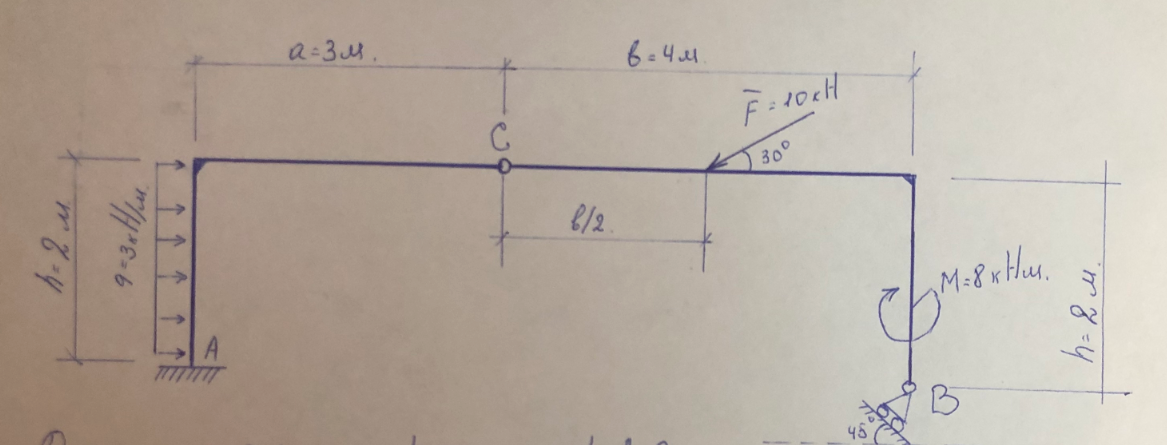 Рисунок 1 Расчетная схемаДано: a = 3 м; b= 4 м; h = 2 м; q =3 кН/м; F = 10 кН; М = 8 кНм. Требуется определить реакции опор А, B и усилие в сочленении С, возникающее под действием нагрузки.Решение.Рассмотрим участок СВ: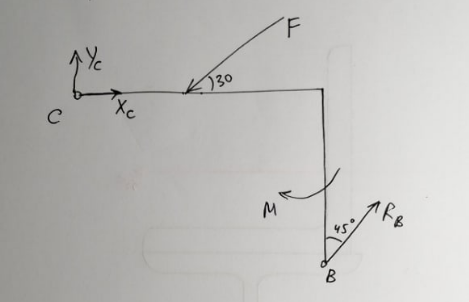 Рисунок 2 участок СВЗапишем 3 уравнения равновесия:Из уравнения (3) находим :Из уравнения (2) находим :Из уравнения (1) находим :Проверка:     ; ;  Расчет произведен, верноРассмотрим участок СА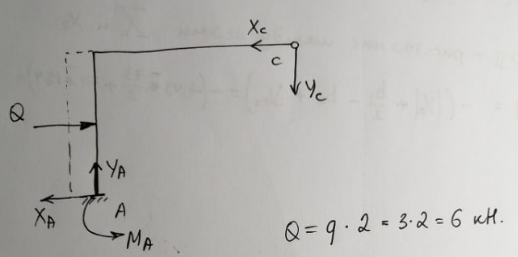 Рисунок 3 участок САЗаменим распределенную нагрузку силой Q:  Q = q2 =32 = 6 кНЗапишем 3 уравнения равновесия:Из уравнения (4) находим :Из уравнения (5) находим :Из уравнения (6) находим :Проверка:         ; ;  Расчет произведен, верно.Ответ: в точке В:             в точке А:    в точке С: